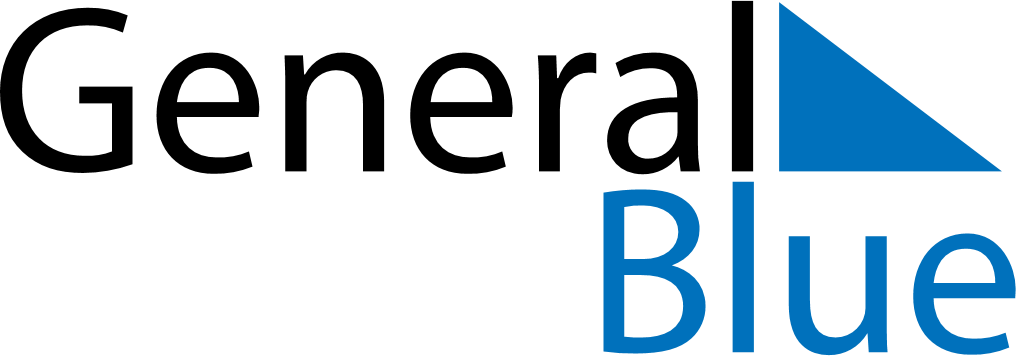 Honduras 2024 HolidaysHonduras 2024 HolidaysDATENAME OF HOLIDAYJanuary 1, 2024MondayNew Year’s DayMarch 19, 2024TuesdayFather’s DayMarch 28, 2024ThursdayMaundy ThursdayMarch 29, 2024FridayGood FridayMarch 31, 2024SundayEaster SundayApril 14, 2024SundayDía de las AméricasMay 1, 2024WednesdayLabour DayMay 13, 2024MondayMother’s DayJune 11, 2024TuesdayPupil’s DaySeptember 10, 2024TuesdayChildren’s DaySeptember 15, 2024SundayIndependence DaySeptember 17, 2024TuesdayTeacher’s DayOctober 3, 2024ThursdaySoldier’s DayOctober 12, 2024SaturdayColumbus DayOctober 21, 2024MondayArmed forces DayDecember 25, 2024WednesdayChristmas Day